с. Кичменгский ГородокО внесении изменений в персональный состав комиссии по делам несовершеннолетних и защите их правВ соответствии с законами Вологодской области от 13.11.2014 года № 3480-ОЗ "О комиссиях по делам несовершеннолетних и защите их прав в Вологодской области" (с последующими изменениями), от 28.11.2005 года № 1369-ОЗ "О наделении органов местного самоуправления отдельными государственными полномочиями в сфере административных отношений" (с последующими изменениями) Муниципальное Собрание РЕШИЛО:1. Внести в персональный состав комиссии по делам несовершеннолетних и защите их прав Кичменгско-Городецкого муниципального района, утвержденный решением Муниципального Собрания от 31.05.2011 года № 165 (с последующими изменениями и дополнениями) следующие изменения:1.1. Вывести из состава комиссии:- Ордину Т.В.- Страшкову Л.В.- Торопову И.В.1.2. Ввести в состав комиссии:-Андреевскую Л.А. - директора БУСОВО «КЦСОН»; -Локтева Н.Б. – начальника ОМВД России в Вологодской области по Кичменгско-Городецкому району;-Кузнецова Н.И. – заместителя главного врача БУЗ ВО «ЦРБ им. Коржавина»;-Чурину Т.И.- заместителя начальника управления образования администрации района;-Чешкову М.А. – первого заместителя Главы МО Городецкое;-Дурягину В.И. – первого заместителя Главы с/п Кичменгское;-Кузнецову Е.А. – первого заместителя с/п Енангское.2. Настоящее решение опубликовать в районной газете «Заря Севера».Глава района                                                                                       Л.Н. ДьяковаПриложение                                                        к решению Муниципального Собрания                                                        от 31.10.2019 № 180Персональный составкомиссии по делам несовершеннолетних и защите их правКичменгско-Городецкого муниципального районаЧлены комиссии:Китаева О.В. – первый заместитель руководителя администрации района, председатель комиссии;Киркина Н.И. - заведующая отделом по профилактике правонарушений, гражданской обороне, чрезвычайным ситуациям и мобилизационной подготовки, заместитель председателя комиссии;Попова Н.А. - главный специалист администрации района, ответственный секретарь комиссии по делам  несовершеннолетних и защите их  прав;Самодурова Т.А. - главный специалист по опеке и попечительству над  несовершеннолетними администрации района;Карамышева И.В. - помощник начальника ОМВД России в Вологодской области по Кичменгско-Городецкому району; Павлова М.Н. - старший инспектор ГДН ОМВД России по Кичменгско-Городецкому  району;Арзубова С.М. - специалист отделения по работе с семьей и детьми БУ СО ВО «КЦСОН Кичменгско-Городецкого района;Екимовская Г.В. - заместитель начальника управления культуры, молодежной политики, туризма и спорта администрации района;Марагаева Е.Н. – начальник отделения занятости населения по Кичменгско – Городецкому району; Трескин А.А. - начальник филиала по Кичменгско-Городецкому району ФКУ «УИИ УФСИН РФ по ВО»;Мартякова И.Ю. - методист МБОУ ДО «Кичменгско-Городецкий центр дополнительного образования»;Локтев Н.Б.- начальник ОМВД России в Вологодской области по Кичменгско-Городецкому району;Кузнецов Н.И. – заместитель главного врача БУЗ ВО «ЦРБ им. Коржавина»;Чешкова М.А. – первый заместитель Главы МО Городецкое;Дурягина В.И. – первый заместитель Главы с/п Кичменгское;Кузнецова Е.А. – первый заместитель Главы с/п Енангское;Чурина Т.И. - заместитель начальника Управления образования администрации района;Андреевская Л.А. - директор БУСОВО «КЦСОН»;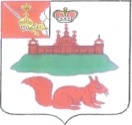 МУНИЦИПАЛЬНОЕ СОБРАНИЕКИЧМЕНГСКО-ГОРОДЕЦКОГО МУНИЦИПАЛЬНОГО РАЙОНАВОЛОГОДСКОЙ ОБЛАСТИМУНИЦИПАЛЬНОЕ СОБРАНИЕКИЧМЕНГСКО-ГОРОДЕЦКОГО МУНИЦИПАЛЬНОГО РАЙОНАВОЛОГОДСКОЙ ОБЛАСТИМУНИЦИПАЛЬНОЕ СОБРАНИЕКИЧМЕНГСКО-ГОРОДЕЦКОГО МУНИЦИПАЛЬНОГО РАЙОНАВОЛОГОДСКОЙ ОБЛАСТИРЕШЕНИЕРЕШЕНИЕРЕШЕНИЕот31.10.2019№180